マスク着用のお願い新型コロナワクチンを２回接種した方もマスクを着用ください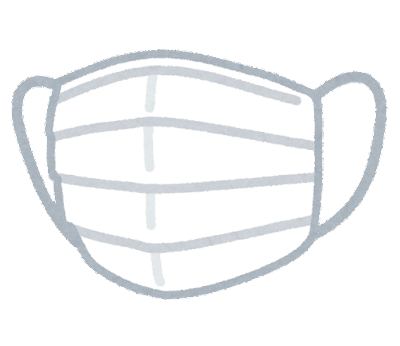 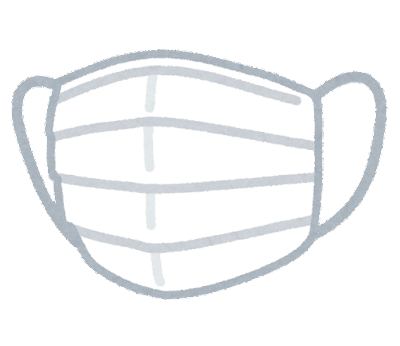 